Name: _________________________________________________________ Period: ______Prehistoric IndiansUsing pages 47-53 in the textbook or information from our gallery walk in class complete the chart about each group. *There might be some boxes that you can’t fill out because we don’t have that information, leave these blank. 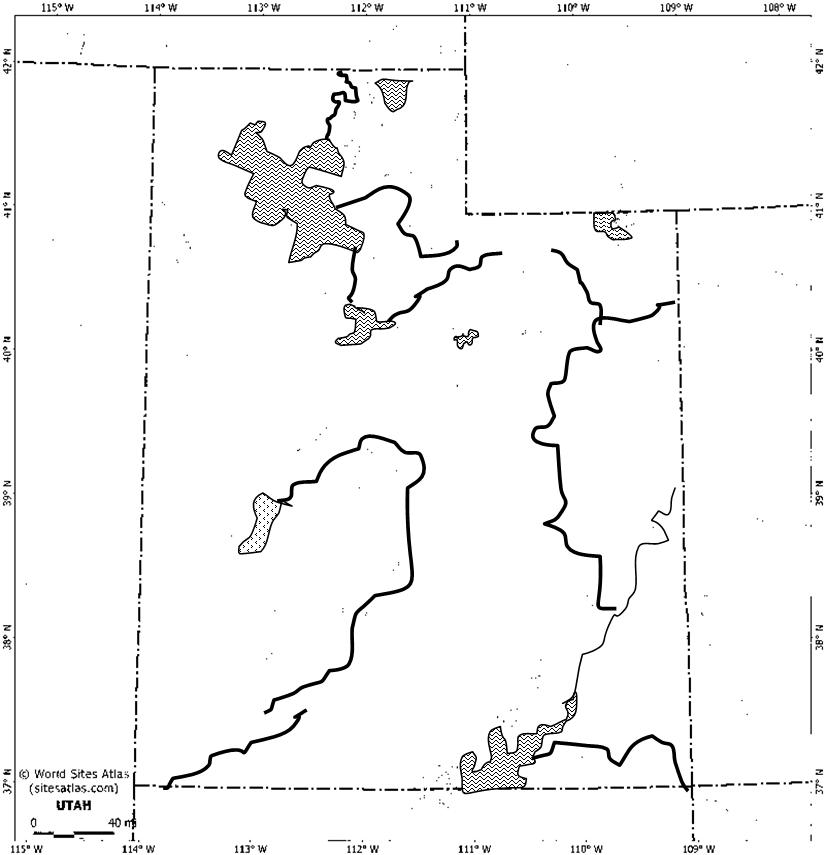 Where they livedShelterFoodTools & CraftsDanger CaveHogup CavePaleo-IndiansArchaic IndiansAnasaziFremont